Fossil Photos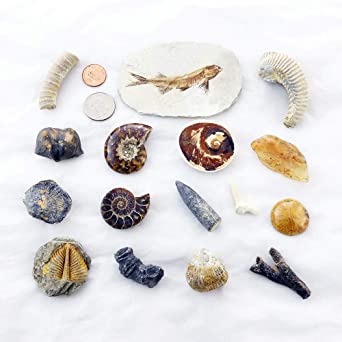 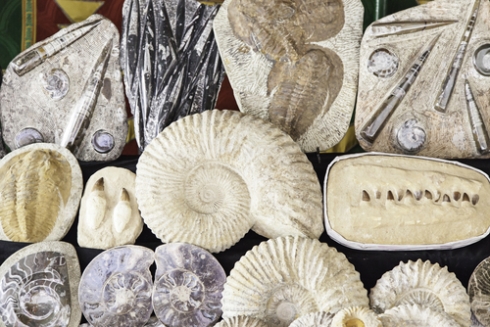 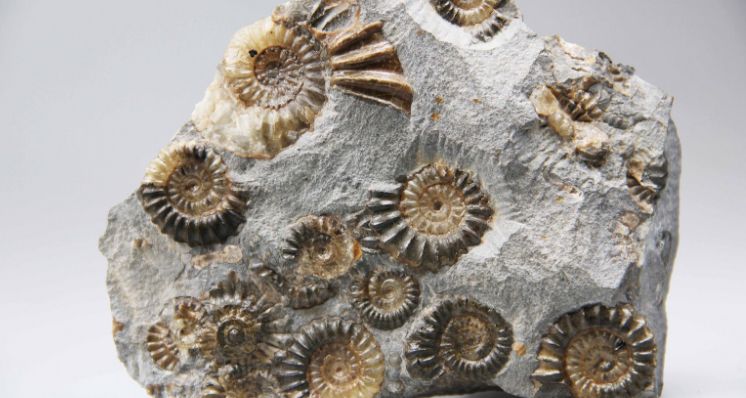 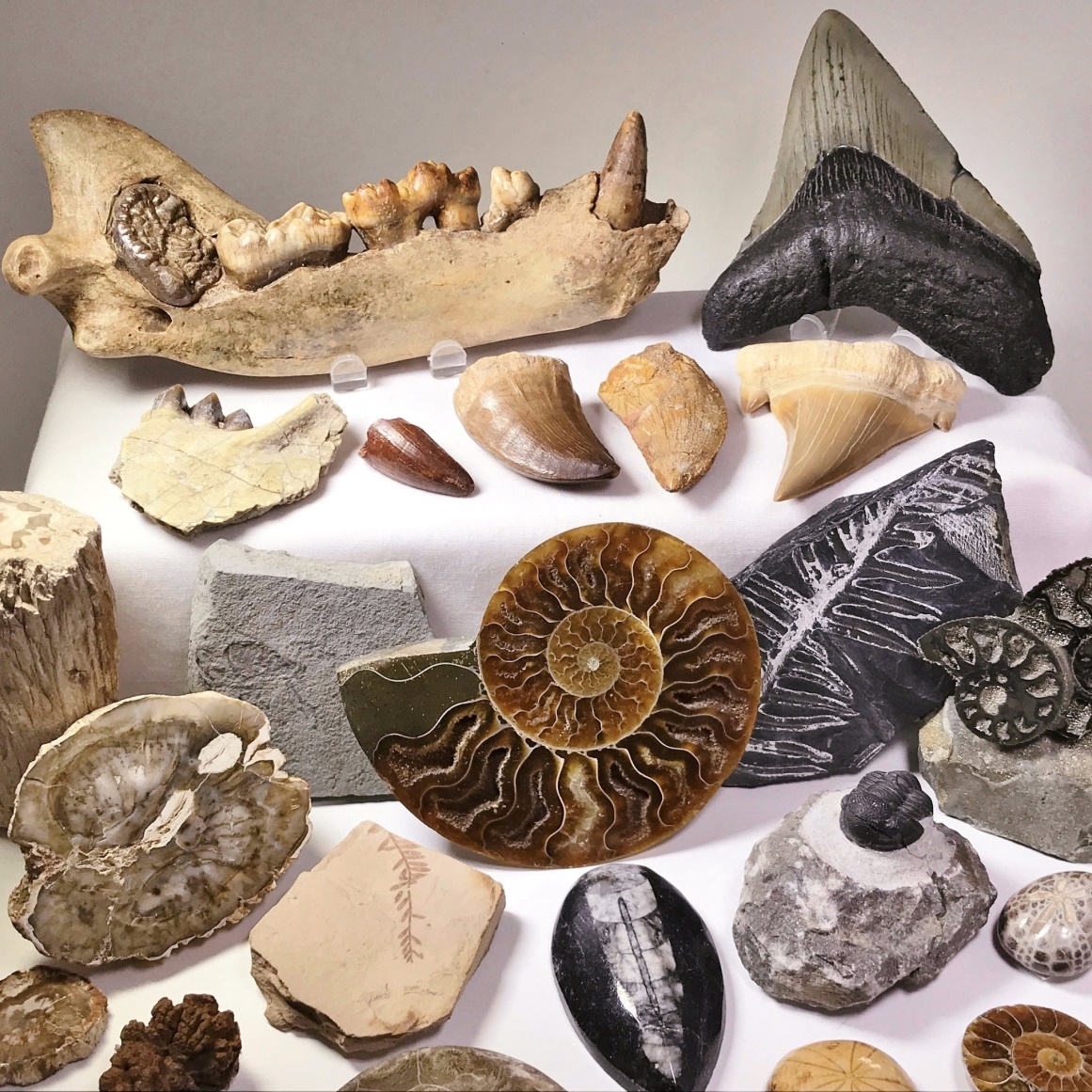 